Kursänderungen (bitte ALLE Kurse die besucht werden ankreuzen) 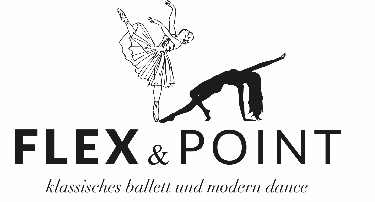 Name:_________________________ ab wann:_____________________ Monatsgebühr: €____________o  14:00-14:45  Modern Jazz Dance und Hip-Hop Grundlagen		Kristine 	 für Kinder ca. 6 Jahre o  14:50-15:50  Modern Jazz Dance und Hip-Hop Mittelstufe		Kristine 	 für Kinder ca. 8 Jahre o  17:00-18:00  Modern Jazz Dance/ Mittelstufe und Fortgeschrittene	Kristine                für Teenies und Erwachsene o  14:50-15:45  Klassisches Ballett/   Früherziehung 			Nora      	 für Kinder ca. 3 Jahreo  15:55-16:55  Klassisches Ballett/   Grundlagen			Nora	               für Teenies  ca.11 Jahreo  14:50-15:50  Klassisches Ballett /  Grundlagen	 		Lisa         	 für Kinder ca. 6 Jahreo  15:55-16:55  Klassisches Ballett/   Mittelstufe 			Lisa		 für Erwachsene ca. 15 Jahreo  17:00-18:00  Klassisches Ballett/   Mittelstufe 			Lisa und Nora	 für Kinder ca. 8 JahreDatum und Unterschrift:_________________________________________Kursänderungen (bitte ALLE Kurse die besucht werden ankreuzen) 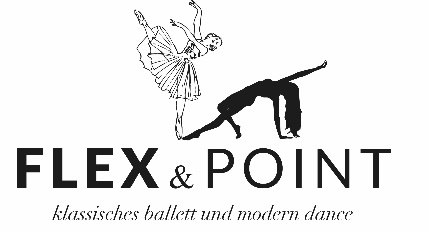 Name:_________________________ ab wann:_____________________ Monatsgebühr: €____________o  14:00-14:45  Modern Jazz Dance und Hip-Hop Grundlagen		Kristine 	 für Kinder ca. 6 Jahre o  14:50-15:50  Modern Jazz Dance und Hip-Hop Mittelstufe		Kristine 	 für Kinder ca. 8 Jahre o  17:00-18:00  Modern Jazz Dance/ Mittelstufe und Fortgeschrittene	Kristine                für Teenies und Erwachseneo  14:50-15:45  Klassisches Ballett/   Früherziehung 			Nora      	 für Kinder ca. 3 Jahreo  15:55-16:55  Klassisches Ballett/   Grundlagen			Nora	               für Teenies  ca.11 Jahreo  14:50-15:50  Klassisches Ballett /  Grundlagen	 		Lisa         	 für Kinder ca. 6 Jahreo  15:55-16:55  Klassisches Ballett/   Mittelstufe 			Lisa		 für Erwachsene ca. 15 Jahreo  17:00-18:00  Klassisches Ballett/   Mittelstufe 			Lisa und Nora	 für Kinder ca. 8 JahreDatum und Unterschrift:_________________________________________